CARTOON CLOTHINGANSWERSCARTOON CLOTHINGANSWERSMICKEY MOUSE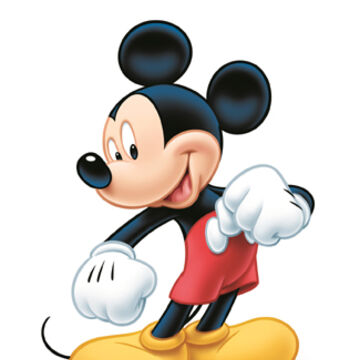 BOO BOO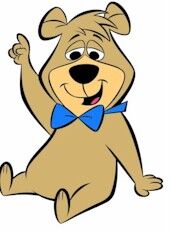 3. TOP CAT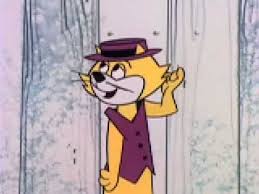 DEPUTY DAWG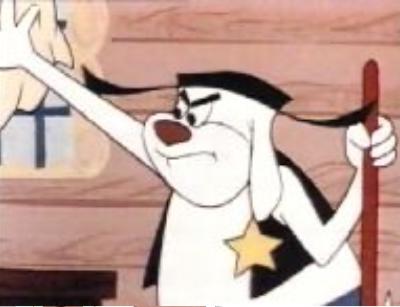 DONALD DUCK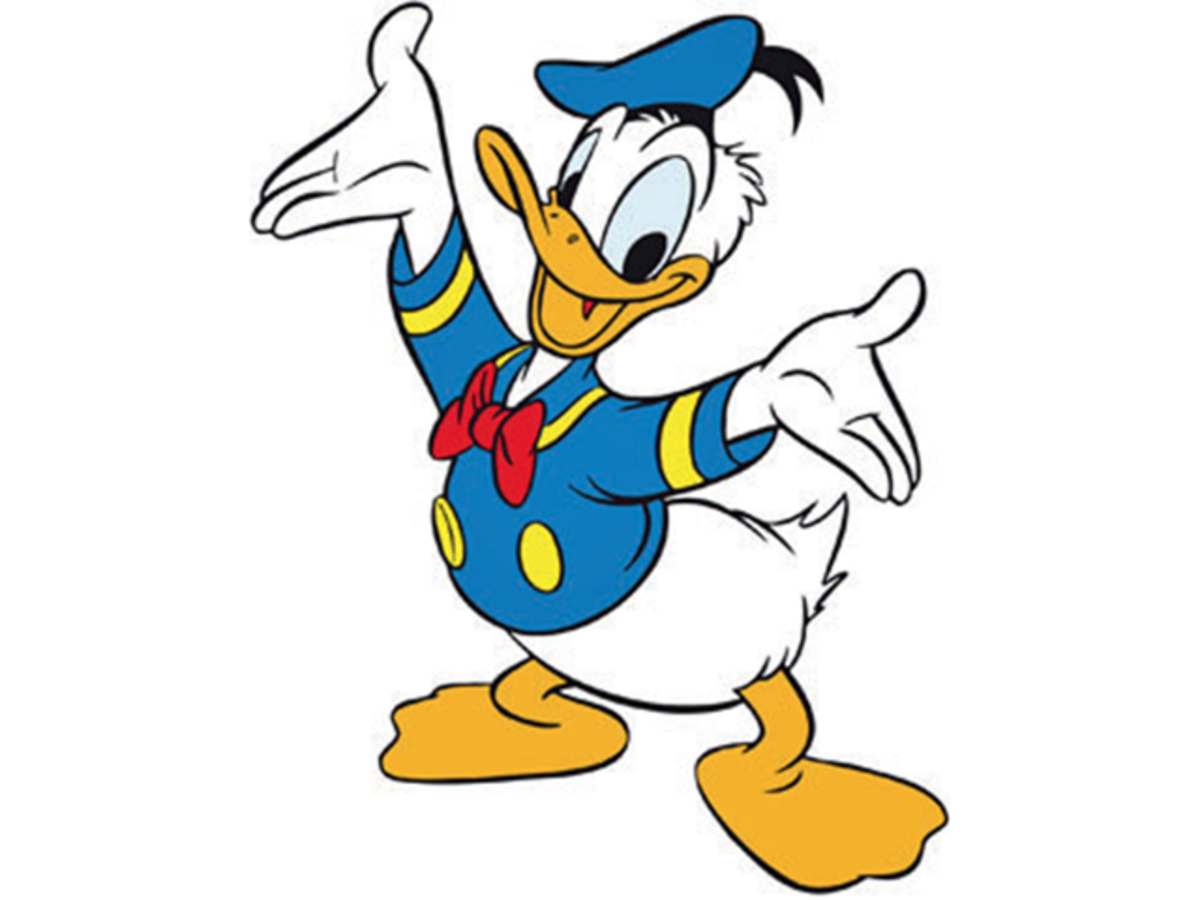 GOOFY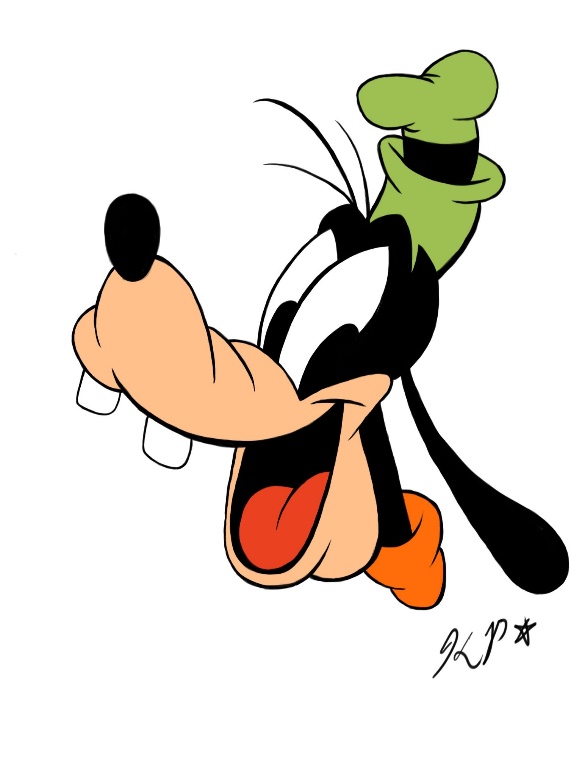 YOGI BEAR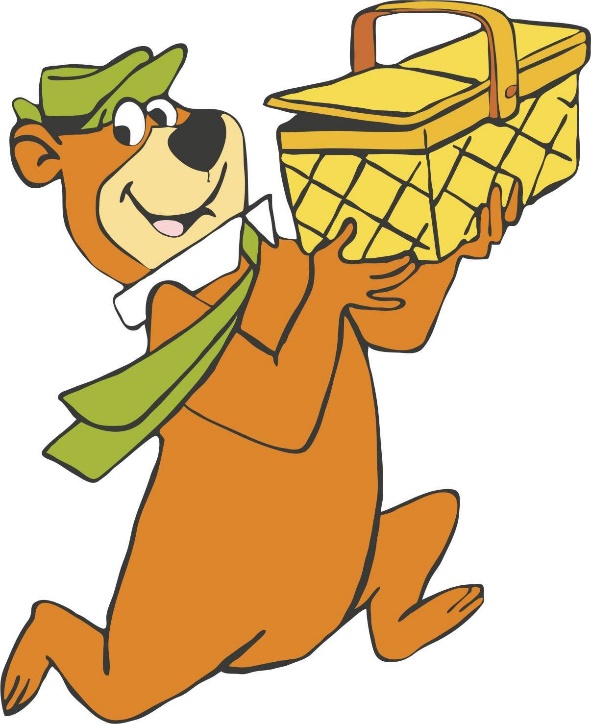 HUCKLEBERRY HOUND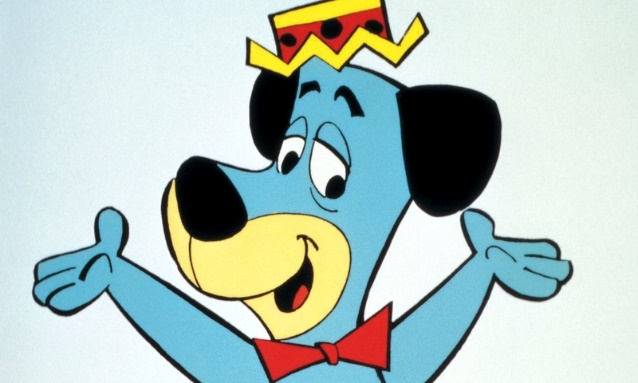 SCOOBY DOO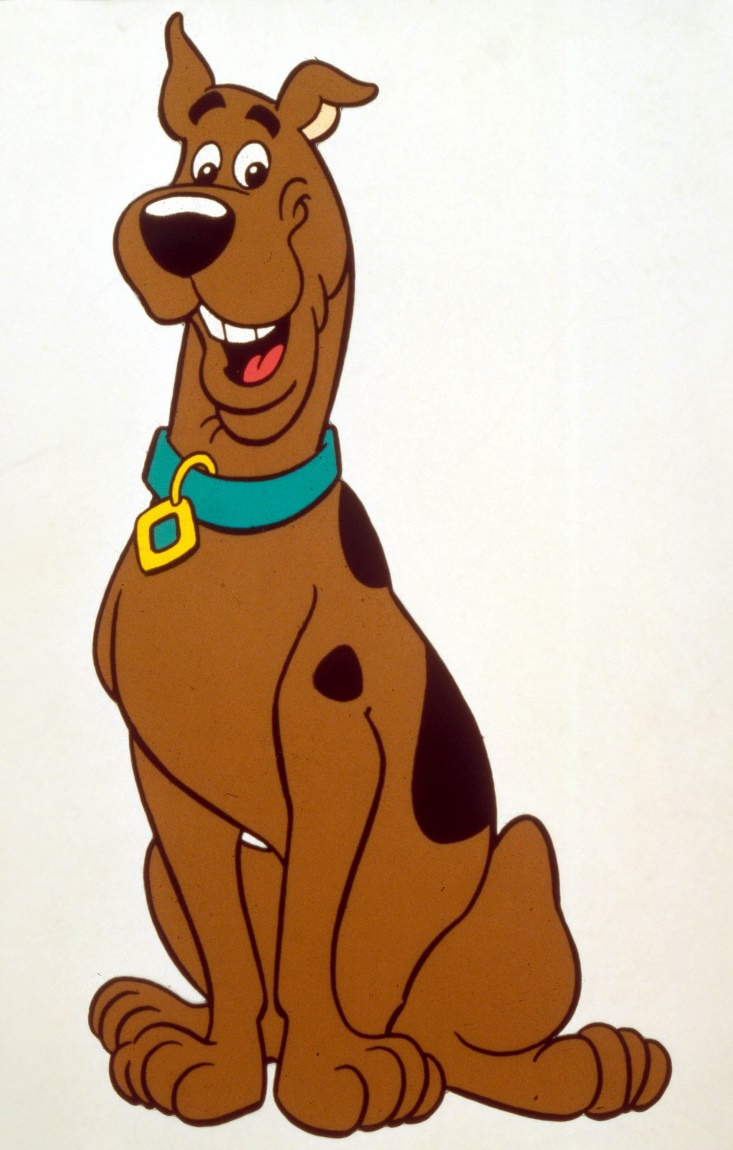 10. SNAGGLEPUSS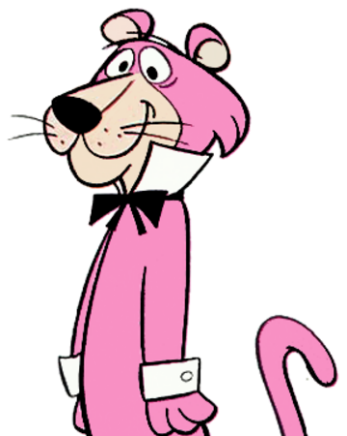 